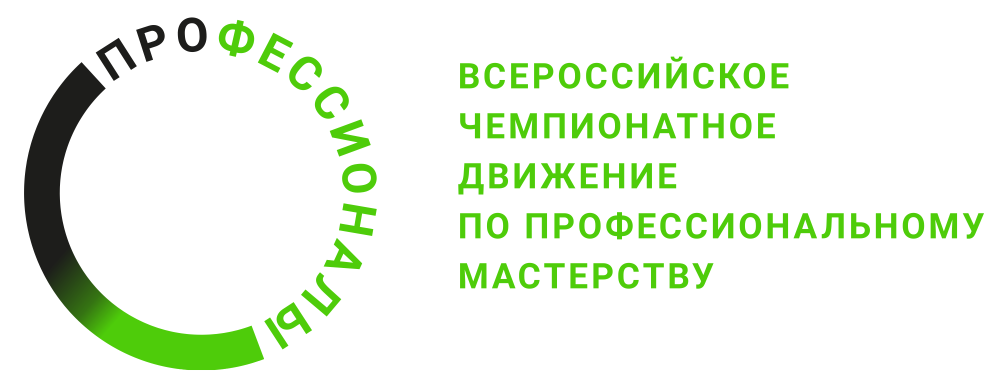 ПРОГРАММА ПРОВЕДЕНИЯрегионального этапа Чемпионата по профессиональному мастерству «Профессионалы» в Иркутской области в 2024г.для основной возрастной категориипо компетенции «ПРАВООХРАНИТЕЛЬНАЯ ДЕЯТЕЛЬНОСТЬ (ПОЛИЦЕЙСКИЙ)»Главный эксперт   _________________ _/Н.В. Мартемьянова/                     (подпись)  	 	        (ФИО)Общая информацияОбщая информацияПериод проведения24-29 марта 2024 годаМесто проведения и адрес площадкиЧПОУ Иркутский техникум экономики и права,  г. Иркутск, ул. Волжская, 14ФИО Главного экспертаМартемьянова Наталья ВикторовнаКонтакты Главного экспертаNataliyaart1979@mail.ru, 89041597445Д-1  / 25 марта 2024г.Д-1  / 25 марта 2024г.08:30-09:00Проверка главным экспертом в ЦСО корректности внесенных данных экспертов и конкурсантов. Проверка готовности площадки и подписание Акта готовности конкурсной площадки.09:00-09:30Регистрация  экспертов и конкурсантов, подписание протокола регистрации. Проведение инструктажа по ОТ экспертов и подписание протокола 09:30-10:00Обучение экспертов проводит ГЭ. ГЭ распределяет роли среди экспертов, подписывается протокол.10:00–11:00Эксперты вносят 30% изменений в конкурсное задание и схему оценки.11:00-11:15ГЭ формирует группы оценки, утверждает 30% изменения КЗ , блокирует в ЦСО схему оценки. Эксперты подписывают протокол блокировки.11:00-11:15ГЭ проводит автоматическую жеребьевку в ЦСО. Конкурсанты знакомятся с результатами жеребьевки и подписывают протокол.11:15-12:15Знакомство участников с конкурсным заданием и рабочими местами. Обучение экспертов работе на площадках.12:15–12:45Обед 12:45-13:30Знакомство участников с конкурсным заданием и рабочими местами. Обучение экспертов работе на площадках.13:30-14:00Ознакомление конкурсантов  с 30% изменениями КЗ и обобщенной схемой оценки14:00-15:00Торжественная линейка в Актовом зале ИТЭП16:00-18:00Торжественное открытие Регионального этапа Чемпионата по профессиональному мастерству «Профессионалы» Иркутской области - 2024Д1  / 26 марта 2024г.Д1  / 26 марта 2024г.08:00 - 08:15Прибытие на площадку конкурсантов и экспертов.Инструктаж по ОТ конкурсантов и экспертов.08:15 - 08:30Получение задания по модулю А, ответы на вопросы.08:30 - 13:05Выполнение конкурсантами конкурсного задания по модулю А.13:10 - 13:50Обед.13:50 - 14:00Получение задания по модулю Б (задание Б1), ответы на вопросы.14:00 - 15:20Выполнение конкурсантами конкурсного задания по модулю Б.15:20 - 17:20Оценка экспертами выполненных конкурсантами модулей А и Б конкурсного задания. 17:20 – 17:50Внесение результатов в ЦСО17:50 - 18:00Собрание экспертов. Завершение работы конкурсной площадки.Д2  / 27 марта 2024г.Д2  / 27 марта 2024г.08:00 - 08:15Прибытие на площадку конкурсантов и экспертов.Инструктаж по ОТ  конкурсантов и экспертов.08:15 - 8:30Получение задания В1, В2, Д1, ответы на вопросы.08:35 - 10:40Выполнение конкурсантами конкурсного задания В1.10:45 - 11:40Выполнение конкурсантами конкурсного задания Д1.11:45 – 14:00Выполнение конкурсантами конкурсного задания В2. 14:00 - 14:30Обед.14:30 - 14:40Получение задания по модулю Г (задание Г3), ответы на вопросы.14:45 - 18:30Выполнение конкурсантами конкурсного задания по модулю Г.18:30 - 19:00Оценка экспертами выполненных конкурсантами модулей В и Г конкурсного задания. 19:00 – 19:30Внесение результатов в ЦСО19:30 - 20:00Собрание экспертов. Завершение работы конкурсной площадки.Д3  / 28 марта 2024г.Д3  / 28 марта 2024г.08:00 - 08:15Прибытие на площадку конкурсантов  и экспертов.Инструктаж по ОТ конкурсантов  и экспертов.08:15 - 08:30Получение заданий – Г1, Г2, Б2,  ответы на вопросы.08:30 - 10:35Выполнение конкурсантами конкурсного задания Г1.10:40 – 12.20Выполнение конкурсантами конкурсного задания 12:30 - 13:15Обед.13:20 - 17:05Выполнение конкурсантами конкурсного задания Б2.17:05 - 17:40Оценка экспертами выполненных конкурсантами конкурсных заданий. 17:40 – 18:10Внесение результатов в ЦСО18:10 - 19:00Собрание экспертов. Завершение работы конкурсной площадки.Д+1  / 29 марта 2024г.Д+1  / 29 марта 2024г.15:00-17:00Церемония закрытия Регионального этапа Чемпионата по профессиональному мастерству «Профессионалы» Иркутской области - 2024.17:00-18:00Завершение демонтажа оборудования. Закрытие конкурсной площадки.